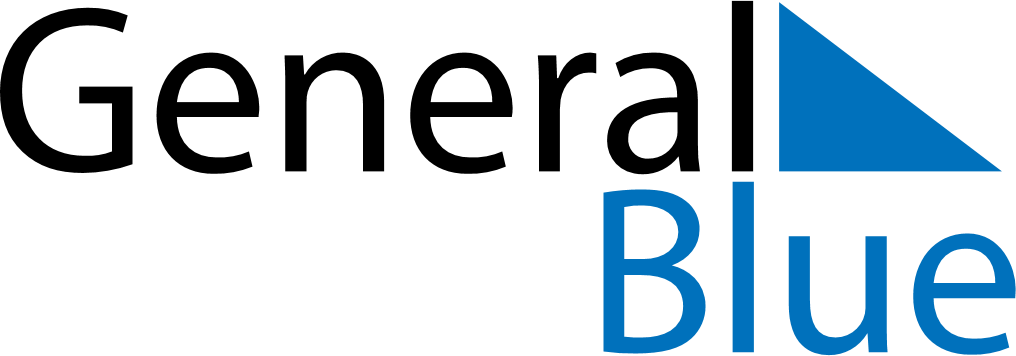 October 2018October 2018October 2018GuatemalaGuatemalaMondayTuesdayWednesdayThursdayFridaySaturdaySunday123456789101112131415161718192021Revolution Day22232425262728293031